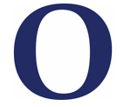                                                                                                                                                                                												     Bus		11/27		Wednesday	Ritenour (Alton Tournament)		Away			6:00           4:3011/29		Friday		St. Marys (Alton Tournament)	Away			6:00	      4:30	11/30		Saturday 	TBD (Alton Tournament)		Away		 4:30, 6:00, 7:30    TBD12/3 		Tuesday	Granite City				Home			6:00	      	12/6		Friday		Collinsville				Away			6:00	     4:45	12/10		Tuesday	Alton 				             Away			6:00	     4:30  12/13		Friday		Ladue  		 			Home		             6:00            12/14		Saturday	Centralia  			             Home			6:0012/20		Friday		Belleville East				Home			6:0012/26-12/28	Thurs-Sat	Collinsville Holiday Tournament	Away			TBD            TBD1/7		Tuesday	Belleville West  		             Away			6:00           4:401/10  	             Friday               Edwardsville (Boys/Girls)		Away			JV: 4:15     2:45            												V: 7:451/14-1/17	Tues,Thurs,Fri	 Kirkwood Tournament		Away			TBD            TBD 	1/21		Tuesday	Desmet				Away			5:30            3:301/24		Friday		Vianney				Away			5:30            3:45  1/28		Tuesday	East St. Louis				Away			6:00	       5:00	1/31		Friday  	Collinsville				Home			6:002/7		Friday		Belleville West (Shootout)		Home			JV: 4:30	         2/8		Saturday	Bank of O’Fallon Shootout		Home			TBD2/11		Tuesday	Whitfield				Away			4:00	        2:15	2/14		Friday		Belleville East				Away			6:00              4:452/18		Tuesday	Mascoutah				Away			6:00              4:45  2/21		Friday		East St. Louis				Home			6:00              2/25	 	Tuesday 	Edwardsville				Home			6:002/28		Friday		Alton					Home			6:003/2-3/6			Regionals			3/10 & 3/13			Sectionals3/17				Super Sectionals		3/20-3/21			State Finals